List the five pieces of evidence that support Continental Drift Theory.What land mass does Pangaea refer to?Complete the following table with the layers of the Earth:What is a tectonic plate and why does Earth have moving plates while Mars does not?What is the Mid-Atlantic Ridge? Where is it found? Identify the Mid-Atlantic Ridge on the map below.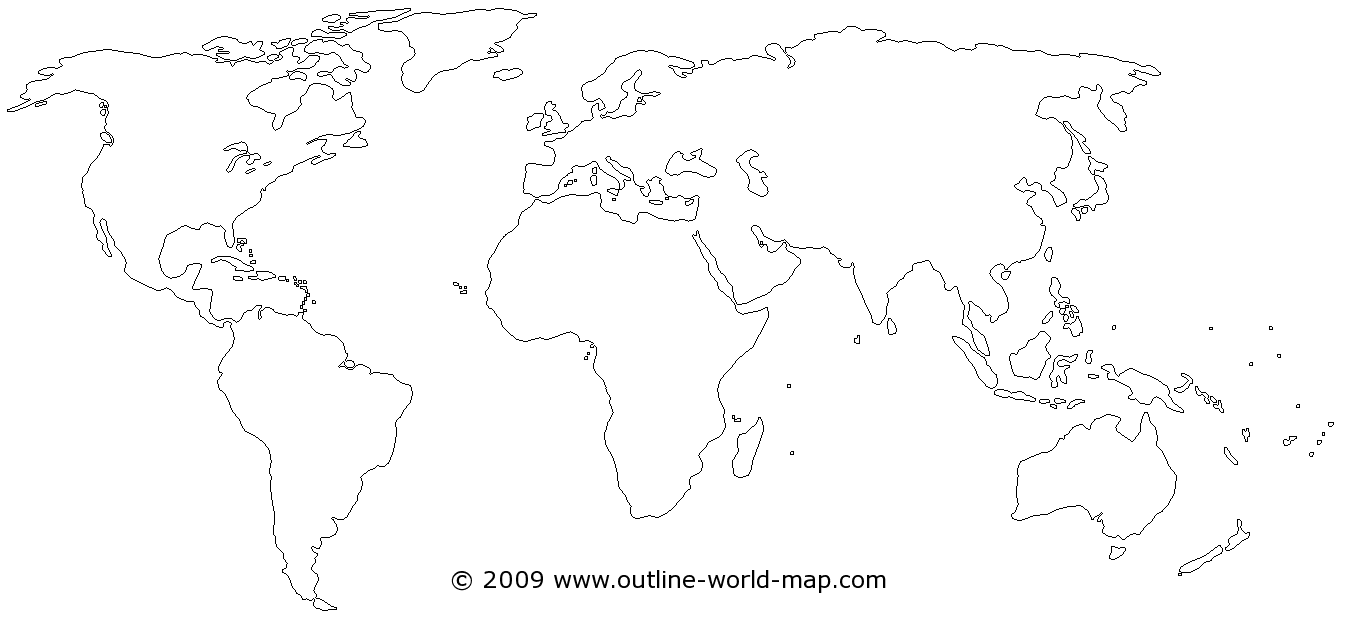 Use the diagram of the Mid-Atlantic Ridge below to answer the questions that follow:What is seafloor spreading? Explain this process using the terms “ridge push” and “slab pull”.What is a geologic hot spot? What happens when a tectonic plate passes over a hot spot?Describe the theory of plate tectonics.Describe the age of rocks relative to their distance from an ocean ridge at a divergent plate boundary. Name and draw the three main types of tectonic plate boundaries.Why does subduction occur at some kinds of tectonic plate boundaries but not at others?Name a mountain range produced by continental-continental plate convergence.The diagram below is a cross-section showing different types of tectonic plates and geological features. Why do earthquakes and volcanoes occur at tectonic plate boundaries?Science 8Earth Science Unit ReviewName:
Date:
Block:LayerState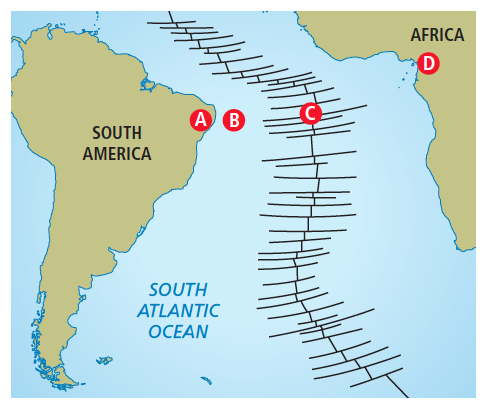 How does the thickness of the crust at location A compare to the thickness of the crust at location B?Where is the youngest rock located?How does the age of rock at A compare to the age of rock at D?Where is magma most likely to be rising to the surface?________ Continental-continental divergence________ Trench________ Hot spot________ Volcanic island arc________ Mid-ocean ridge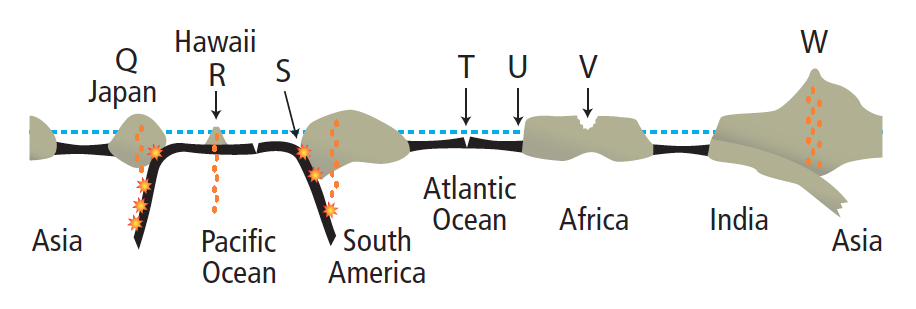 